Year 3 Creative Curriculum - Spring Term 2019English During this term we will be covering these text genres;Explanation Texts linked to our Science work on The Human Body. Narrative Poetry Fantasy StoriesWe will be learning to;Create clear and imaginative plots for stories.Write compound sentences using the connectives and, or, but, so.Use ‘drop-in’ clauses to write complex sentences.Use fronted adverbials (where, when, how) to start sentences. E.g. A few days ago, we discovered a hidden box.Use commas in a list.Punctuate sentences using capital letters, full stops, exclamation marks, question marks.English During this term we will be covering these text genres;Explanation Texts linked to our Science work on The Human Body. Narrative Poetry Fantasy StoriesWe will be learning to;Create clear and imaginative plots for stories.Write compound sentences using the connectives and, or, but, so.Use ‘drop-in’ clauses to write complex sentences.Use fronted adverbials (where, when, how) to start sentences. E.g. A few days ago, we discovered a hidden box.Use commas in a list.Punctuate sentences using capital letters, full stops, exclamation marks, question marks.MathsWe will be learning to;Measure, compare and order units of measure.Recognise fractions and their effect on shapes or numbers. Use written methods to multiply and divide.Tell and write the time with increasing accuracy. Recognise and identify angles.Interpret and present data using bar charts and tables.Children will also be encouraged to learn their times-tables through weekly ‘hot seat’ testing.MathsWe will be learning to;Measure, compare and order units of measure.Recognise fractions and their effect on shapes or numbers. Use written methods to multiply and divide.Tell and write the time with increasing accuracy. Recognise and identify angles.Interpret and present data using bar charts and tables.Children will also be encouraged to learn their times-tables through weekly ‘hot seat’ testing.Science – How Humans Work Children will: Learn how we can make and hear sounds.Be able to identify different parts of human teeth and compare these to animal teeth.Find out how our body uses food and water.Learn about skeletons and muscles.Know which foods keep us healthy and why.Prepare a simple investigation which is fair with one changing factor.Learn how to predict the outcomes of investigations.Use simple scientific equipmentTest ideas using evidence from observation and measurement.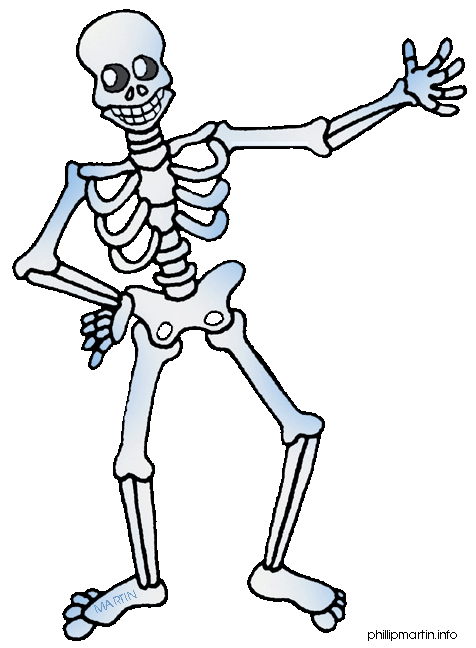 Use evidence to draw conclusions.MusicWe will be having weekly Violin, Viola or Recorder lessons taught by a specialist teacher from West Berkshire Maestros.PEOur focus will be on developing cognitive skills through working on balance and co-ordination.REHinduism and EasterComputing Working & Communicating OnlineSocial Emotional Aspects of LearningDreams & GoalsHealthy MeItalianNumbers, days of the week, months, seasons, rooms of the house, prepositions, shops, jobs and customs!MusicWe will be having weekly Violin, Viola or Recorder lessons taught by a specialist teacher from West Berkshire Maestros.PEOur focus will be on developing cognitive skills through working on balance and co-ordination.REHinduism and EasterComputing Working & Communicating OnlineSocial Emotional Aspects of LearningDreams & GoalsHealthy MeItalianNumbers, days of the week, months, seasons, rooms of the house, prepositions, shops, jobs and customs!Science – Feel the ForceScienceChildren will learn:What forces are and where they come from.What friction is and how we use friction.How we can reduce or increase friction.How to measure the strength of a force.How magnets and magnetic forces work.That different materials are suitable for different purposesHow to carry out simple investigations.Technology Children will learn:How to design and make products to meet specific needs.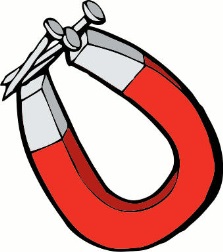 How to make usable plans.How to use simple tools and equipment with some accuracy